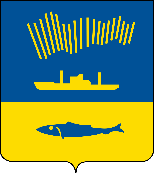 АДМИНИСТРАЦИЯ ГОРОДА МУРМАНСКАП О С Т А Н О В Л Е Н И Е     .    .                                                                                                                  №         В соответствии с Федеральными законами от 06.10.2003 № 131-ФЗ 
«Об общих принципах организации местного самоуправления в Российской Федерации», от 13.07.2015 № 220-ФЗ «Об организации регулярных перевозок пассажиров и багажа автомобильным транспортом и городским наземным электрическим транспортом в Российской Федерации и о внесении изменений
 в отдельные законодательные акты Российской Федерации», Уставом муниципального образования город Мурманск, решением Совета депутатов города Мурманска от 28.04.2016 № 25-385 «О реализации отдельных полномочий, установленных Федеральным законом от 13.07.2015 № 220-ФЗ «Об организации регулярных перевозок пассажиров и багажа автомобильным транспортом и городским наземным электрическим транспортом в Российской Федерации и о внесении изменений в отдельные законодательные акты Российской Федерации», и признании утратившими силу отдельных решений Совета депутатов города Мурманска», постановлениями администрации города Мурманска от 18.04.2017 № 1104 «Об утверждении документа планирования регулярных перевозок по муниципальным маршрутам регулярных перевозок 
в границах муниципального образования город Мурманск на 2017 – 2021 годы», от 31.08.2016 № 2595 «Об утверждении порядка установления, изменения, отмены муниципальных маршрутов регулярных перевозок 
в границах муниципального образования город Мурманск», на основании заключенных муниципальных контрактов от 02.07.2020 и в целях организации регулярных перевозок пассажиров и багажа автомобильным транспортом 
и городским наземным электрическим транспортом п о с т а н о в л я ю: 1. Изменить автобусный муниципальный маршрут регулярных перевозок № 1 с регистрационным номером 006.1.4/30.03.2019 на основании пункта 3.15 порядка установления, изменения, отмены муниципальных маршрутов регулярных перевозок в границах муниципального образования город Мурманск, утверждённого постановлением администрации города Мурманска от 31.08.2016 № 2595 (далее – Порядок), согласно приложению № 1 
к настоящему постановлению.2. Изменить автобусный муниципальный маршрут регулярных перевозок № 3Т с регистрационным номером 017.3Т.2/30.03.2019 на основании пункта 3.15 Порядка согласно приложению № 2 к настоящему постановлению.3. Изменить автобусный муниципальный маршрут регулярных перевозок № 4Т с регистрационным номером 018.4Т.3/30.03.2019 на основании пункта 3.15 Порядка согласно приложению № 3 к настоящему постановлению.4. Изменить автобусный муниципальный маршрут регулярных перевозок № 5 с регистрационным номером 007.5.3/01.03.2019 на основании пункта 3.15 Порядка согласно приложению № 4 к настоящему постановлению.5. Изменить автобусный муниципальный маршрут регулярных перевозок № 6Т с регистрационным номером 019.6Т.2/01.03.2019 на основании пункта 3.15 Порядка согласно приложению № 4 к настоящему постановлению.6. Изменить автобусный муниципальный маршрут регулярных перевозок № 10 с регистрационным номером 008.10.3/01.03.2019 на основании пункта 3.15 Порядка согласно приложению № 4 к настоящему постановлению.7. Изменить автобусный муниципальный маршрут регулярных перевозок № 11 с регистрационным номером 009.11.2/11.01.2016 на основании пункта 3.15 Порядка согласно приложению № 4 к настоящему постановлению.8. Изменить автобусный муниципальный маршрут регулярных перевозок № 18 с регистрационным номером 010.18.3/01.03.2019 на основании пункта 3.15 Порядка согласно приложению № 4 к настоящему постановлению.9. Изменить автобусный муниципальный маршрут регулярных перевозок № 19 с регистрационным номером 011.19.3/30.03.2019 на основании пункта 3.15 Порядка согласно приложению № 4 к настоящему постановлению.10. Изменить автобусный муниципальный маршрут регулярных перевозок № 24 с регистрационным номером 012.24.3/30.03.2019 на основании пункта 3.15 Порядка согласно приложению № 4 к настоящему постановлению.11. Изменить автобусный муниципальный маршрут регулярных перевозок № 27 с регистрационным номером 014.27.3/01.03.2019 на основании пункта 3.15 Порядка согласно приложению № 4 к настоящему постановлению.12. Отделу информационно-технического обеспечения и защиты информации администрации города Мурманска (Кузьмин А.Н.) разместить настоящее постановление с приложениями на официальном сайте администрации города Мурманска в сети Интернет.13. Редакции газеты «Вечерний Мурманск» (Хабаров В.А.) опубликовать настоящее постановление с приложениями.14. Настоящее постановление вступает в силу со дня официального опубликования.15. Контроль за выполнением настоящего постановления возложить 
на заместителя главы администрации города Мурманска – председателя комитета по развитию городского хозяйства Кольцова Э.С.Глава администрации города Мурманска								   Е.В. Никора